Vaccination HPVDécrypter l’information - Les cartes plastifiées 
Document complémentaire élève (DCE4)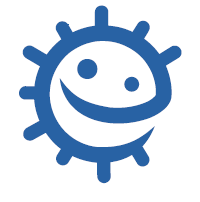 Cartes à imprimer et à plastifier. Donner à chaque groupe une carte info, une carte infox, et une carte info erronée ou incomplète. Les visuels côte à côte représentent les côtés recto-verso d’une même carte.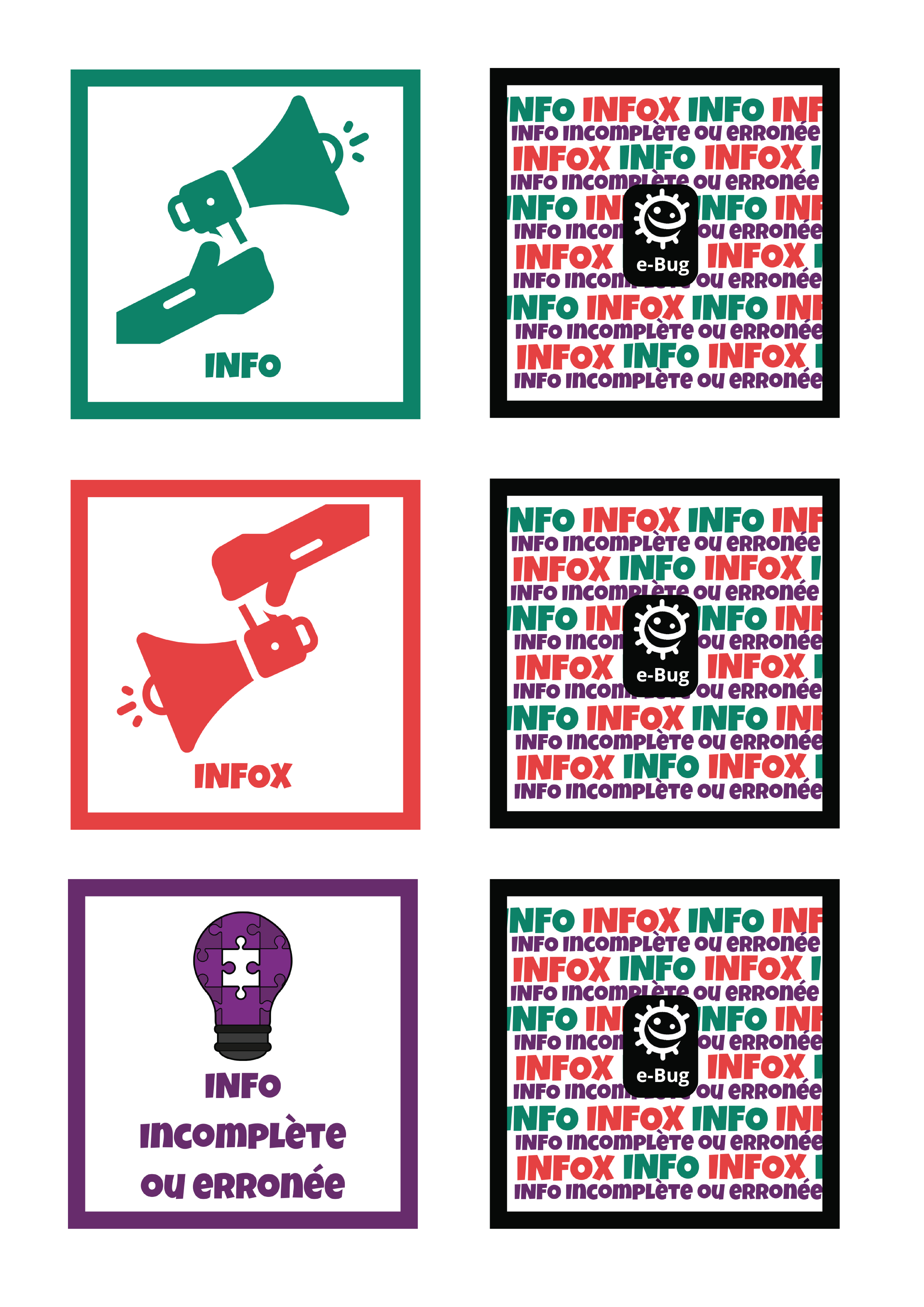 